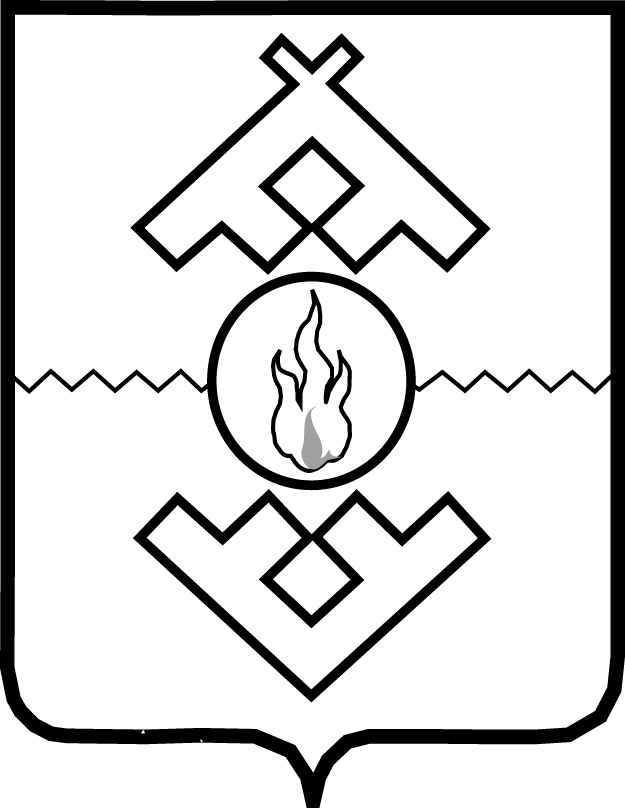 Администрация Ненецкого автономного округаПОСТАНОВЛЕНИЕот ____________ 2021 г. № ___-пг. Нарьян-МарО внесении изменений 
в отдельные постановления Администрации Ненецкого автономного округа в сфере управления 
государственным имуществом
В соответствии со статьей 145 Трудового кодекса Российской Федерации, частью 3 статьи 10 и частью 4 статьи 13 закона Ненецкого автономного округа от 04.07.2016 № 228-оз «Об управлении государственным имуществом Ненецкого автономного округа» Администрация Ненецкого автономного округа постановляет:1. Внести изменения в отдельные постановления Администрации Ненецкого автономного округа в сфере управления государственным имуществом (далее – Изменения) согласно Приложению.2. Исполнительным органам государственной власти Ненецкого автономного округа, осуществляющим координацию и регулирование деятельности в соответствующей отрасли экономики (сфере управления), 
в ведомственной принадлежности которых находятся государственные унитарные предприятия Ненецкого автономного округа, в срок до 1 марта 
2022 года принять нормативные правовые акты, предусмотренные пунктом 1 Изменений.3. Исполнительным органам государственной власти Ненецкого автономного округа, ответственным за деятельность хозяйственных обществ, более пятидесяти процентов акций (долей) в уставном капитале которых находится в собственности Ненецкого автономного округа, в срок до 1 марта 2022 года принять нормативные правовые акты, предусмотренные пунктом 2 Изменений.4. Настоящее постановление вступает в силу со дня его официального опубликования.Губернатор Ненецкого автономного округа                                                   Ю.В. БездудныйПриложениек постановлению Администрации Ненецкого автономного округа от __.__.2021 № ____-п«О внесении изменений в отдельные постановления Администрации Ненецкого автономного округа в сфере управления государственным имуществом»Изменения в отдельные постановления Администрации Ненецкого автономного округа в сфере управления государственным имуществом1. Пункт 12 Порядка определения условий оплаты труда руководителей, 
их заместителей, главных бухгалтеров государственных унитарных предприятий Ненецкого автономного округа, утвержденный постановлением Администрации Ненецкого автономного округа от 11.03.2016 № 62-п 
«О Порядке определения условий оплаты труда руководителей, 
их заместителей, главных бухгалтеров государственных унитарных предприятий Ненецкого автономного округа» (с изменениями, внесенными постановлением Администрации Ненецкого автономного округа от 26.07.2021 № 196-п), изложить в следующей редакции:«12. Размер должностного оклада заместителя руководителя (главного бухгалтера) определяется по формуле:ДОзам.рук. = ДО * Ккр,где:ДОзам.рук. – должностной оклад заместителя руководителя (главного бухгалтера);ДО – должностной оклад руководителя;Ккр – коэффициент кратности должностного оклада заместителя руководителя (главного бухгалтера) к должностному окладу руководителя, установленный нормативным правовым актом исполнительного органа государственной власти Ненецкого автономного округа, осуществляющего координацию и регулирование деятельности в соответствующей отрасли экономики (сфере управления), в ведомственной принадлежности которого находится предприятие (далее – отраслевой орган), в пределах от 0,5 до 0,8 
по каждому предприятию с учетом уровня сложности, важности выполняемой указанными лицами работы, степени их самостоятельности и ответственности при выполнении поставленных задач.».2. В Порядке определения условий оплаты труда руководителей, 
их заместителей, главных бухгалтеров хозяйственных обществ, более пятидесяти процентов акций (долей) в уставном капитале которых находится 
в собственности Ненецкого автономного округа, утвержденный постановлением Администрации Ненецкого автономного округа от 14.12.2016 № 389-п 
«Об условиях оплаты труда руководителей, их заместителей, главных бухгалтеров хозяйственных обществ, более пятидесяти процентов акций (долей) в уставном капитале которых находится в собственности Ненецкого автономного округа» (с изменениями, внесенными постановлением Администрации Ненецкого автономного округа от 22.06.2021 № 165-п):1) пункт 15 изложить в следующей редакции:«15. Размер должностного оклада заместителя руководителя (главного бухгалтера) определяется по формуле:ДОзам.рук. = ДО * Ккр,где:ДОзам.рук. – должностной оклад заместителя руководителя (главного бухгалтера);ДО – должностной оклад руководителя;Ккр – коэффициент кратности должностного оклада заместителя руководителя (главного бухгалтера) к должностному окладу руководителя, установленный нормативным правовым актом исполнительного органа государственной власти Ненецкого автономного округа, ответственного 
за деятельность хозяйственного общества, осуществляющего координацию 
и регулирование деятельности в соответствующей отрасли (сфере управления), в пределах от 0,5 до 0,8 по каждому хозяйственному обществу с учетом уровня сложности, важности выполняемой указанными лицами работы, степени 
их самостоятельности и ответственности при выполнении поставленных задач.»;2) во втором абзаце пункта 16 слова «в зависимости от сложности
и ответственности возлагаемых должностных обязанностей на заместителя руководителя (главного бухгалтера) в пределах от 50 до 80 процентов
от размера» заменить словами «согласно пункту 15 настоящего Порядка 
с использованием»._____________